ΠΟΛΛΑΠΛΑΣΙΑΣΜΟΣ ΚΑΙ ΔΙΑΙΡΕΣΗΜΕ 10, 100  ΚΑΙ 1.0001.Πολλαπλασιάζω με 10,  100  και  1.0002. Διαιρώ με το 10, 100 και 1.000Διαβάζω από το τετράδιο μαθηματικών (μπλε) για να θυμηθώ τον πολλαπλασιασμό , τη διαίρεση ακεραίων (άσκηση1)  και τον πολλαπλασιασμό και τη διαίρεση δεκαδικών (άσκηση 2)Καλή επιτυχία!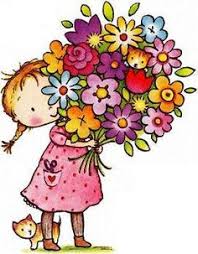 3 x 10 =5 x 100 =8 x 1.000 =45 x 10 =23 x 100 =3 x 1.000 =290 x 10 =10 x 100 =4 x 1.000 =2,7  x 10 =3,25 x 100 =1,197 x 1.000 =13,2  x 10 =28,3 x 100 =0,5 x 1.000 =7,34 x 10=1,472 x 100 =0,55 x 1.000 =30 : 10 =1.500 : 100 =8.000 : 1.000 =400 : 10 =3.000 : 100 =9.000 : 1.000 =570 : 10 =200 : 100 =1.000 : 1.000 =0,2 : 10 =0,40 : 100 =567 : 1.000 =4,15 : 10 =3,2 : 100 =3 : 1.000 =13,2 : 10 =57,3 : 100 =45 : 1.000 =